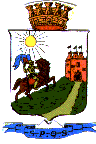                                             COMUNE DI SCIACCA                              Libero Consorzio Comunale di Agrigento              5° Settore Urbanistica Pianificazione - Gestione e Controllo del Territorio Attività Produttive – Mercati                                                                                 5settoreurbanistica@comunedisciacca.it    Pubblicazione provvedimenti amministrativi per estratto ai sensi dell’art. 6 della L.R. n. 11 del 26     giugno  2015                ORDINANZA DIRIGENZIALE DI DEMOLIZIONE OPERE ABUSIVE ANNO 2022 NUMERO      DATA                                         OGGETTO12-202211/10/2022Opere realizzate  in C.da San Giorgio loc. Timpi Russi - F.m 151 p.lle 381-382-383